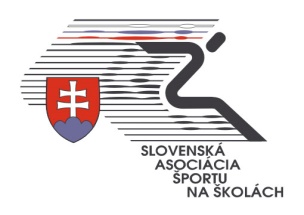 PRIHLÁŠKA NA VZDELÁVANIE v profesijnom rozvojiZačiatok realizácie:                                                   Miesto:V zmysle zákona č. 138/2019 Z. z. o pedagogických zamestnancoch a odborných zamestnancoch a o zmene  doplnení niektorých zákonov v znení neskorších predpisov.Pred vyplnením prihlášky si prečítajte vysvetlivky a pokyny na druhej strane.Údaje o programe vzdelávaniaOsobné údaje zamestnancaÚdaje o vzdelaní pedagogického zamestnancaÚdaje o zamestnaní pedagogického zamestnancaPotvrdenie riaditeľa/zriaďovateľa organizáciePotvrdzujem, že údaje v prihláške sú pravdivé.Účasť pedagogického/odborného zamestnanca na uvedenom vzdelávaní:               odporúčam          neodporúčamVysvetlivky a pokyny k vyplneniu prihlášky na kontinuálne vzdelávanie:Prihlášku vyplňte čitateľne paličkovým písmom, resp. na PC.V prvej kolónke uveďte miesto realizácie a začiatok vzdelávania.Údaje o programe vzdelávaniaUvedené  údaje (názov vzdelávacieho programu, druh vzdelávania, evidenčné číslo oprávnenia) uvádza poskytovateľ programu vzdelávania v profesijnom rozvoji pri zverejnení vzdelávania.Osobné údaje pedagogického zamestnancaPriezvisko, meno a rodné priezvisko uveďte podľa úradných dokladov/listín (občiansky preukaz/rodný list, atď.).Adresu bydliska uveďte v poradí: ulica, číslo, obec, PSČ.Pri telefónnom čísle uveďte aj predvoľbu (smerové číslo).Údaje o vzdelaní pedagogického zamestnancaNajvyššie dosiahnuté vzdelanie – uveďte jednu z týchto možností:Vysokoškolské vzdelanie prvého stupňa (Bc.)Vysokoškolské vzdelanie druhého stupňa (Mgr.)Vysokoškolské vzdelanie tretieho stupňa (PhD.)Stredoškolské s maturitouDPŠ a i. Dosiahnuté vzdelanie – uveďte presný názov SŠ/VŠ (univerzity/fakulty)  a sídlo, na ktorej ste získali vzdelanie, ďalej študijný odbor a aprobácie (podľa súčasných legislatívnych noriem „študijný program“).Dĺžku praxe uveďte v rokoch.Údaje o zamestnaní pedagogického zamestnancaUveďte presný názov organizácie (školy alebo školského zariadenia), v ktorej ste zamestnaný/á.Adresu organizácie uveďte v poradí:  ulica, číslo, obec, PSČ.Pri telefónnom čísle uveďte aj predvoľbu (smerové číslo).Kategóriu pedagogického a odborného zamestnanca uveďte v zmysle vzdelávacieho programu podľa zák. č. 138/2019. Z.z.  (§19 - 27).Podkategóriu pedagogického  a odborného zamestnanca uveďte v zmysle vzdelávacieho programu podľa zák. č. 138/2019. Z.z.  (§19 - 27).Kariérové stupne (§28 zákona č. 138/2019 Z.z.) – uveďte jednu z uvedených možností:Začínajúci pedagogický/odborný zamestnanec.Samostatný pedagogický/odborný zamestnanec.Pedagogický/odborný zamestnanec s prvou atestáciou.Pedagogický/odborný pracovník s druhou atestáciou.Potvrdenie riaditeľa školy/zriaďovateľa organizácieRiaditeľ školy/zriaďovateľ organizácie podpisom potvrdzuje správnosť údajov uvedených v prihláške. K vyplnenej a podpísanej prihláške priložte neoverenú fotokópiu dokladov o vzdelaní (VŠ diplom, DPŠ, maturitné vysvedčenie ...).Prihlášku s prílohami posielajte na adresu: SAŠŠ, Námestie J. Herdu 1, 917 01 TrnavaNa obálku do ľavého horného rohu napíšte „Prihláška na vzdelávanie“SAŠŠ o.z. , prikladá veľkú dôležitosť ochrane vašich osobných údajov a preto podniká všetky potrebné kroky na dosiahnutie súladu s novým Nariadením Európskeho parlamentu a Rady (EÚ) 2016/679 o ochrane fyzických osôb pri spracovaní osobných údajov a o voľnom pohybe takýchto údajov (GDPR)  a Zákona č. 18/2018 Z. z. o ochrane osobných údajov a o zmene a doplnení niektorých zákonov, ktoré vstúpili do platnosti 25. mája 2018. Súčasťou prihlášky je aj tlačivo k spracovaniu Vašich osobných údajov našou organizáciou a pre potreby spojené so vzdelávaním.Názov vzdelávacieho programuPohybové aktivity zamerané na nové trendy v oblasti NETRADIČNÝCH ŠPORTOV a HIER 2. a ich zaradenie do výchovno-vzdelávacieho procesu telesnej a športovej výchovy a v mimoškolských aktivít.Druh vzdelávania v prof. rozvojiInovačné vzdelávanieEvidenčné číslo oprávnenia11/2020 - IVTitul, meno a priezviskoRodné priezviskoDátum a miesto narodeniaPresná adresa bydliskaKontaktyTel. č.:                                      E-mail:Najvyššie dosiahnuté pedagogické/odborné vzdelanieDosiahnuté pedagogické/odborné vzdelanieŠkola:Dosiahnuté pedagogické/odborné vzdelanieŠtudijný odbor:Dosiahnuté pedagogické/odborné vzdelanieŠtudijný program/aprobácie:Číslo diplomu a dátum vystavenia/dátum matur. skúškyDĺžka pedagogickej praxePresný názov organizáciePresná adresa organizácieKontaktyTel. č.:                                      E-mailKategória ped./odborného zamestnancaPodkategória ped./odborného zamestnancaKariérny stupeňVdňaPodpis pedagogického/odbornéhozamestnancaVdňaPečiatka a podpis vedúceho organizácie